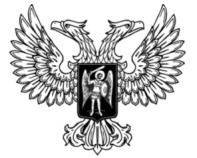 ДОНЕЦКАЯ НАРОДНАЯ РЕСПУБЛИКАЗАКОНО ВНЕСЕНИИ ИЗМЕНЕНИЙ В ЗАКОН ДОНЕЦКОЙ НАРОДНОЙ РЕСПУБЛИКИ«ОБ ОБРАЩЕНИЯХ ГРАЖДАН» Принят Постановлением Народного Совета 6 декабря 2019 годаСтатья 1Внести в Закон Донецкой Народной Республики от 20 февраля 2015 года № 13-IHC «Об обращениях граждан» (опубликован на официальном сайте Народного Совета Донецкой Народной Республики 27 февраля 2015 года) следующие изменения: 1) наименование раздела V изложить в следующей редакции:«ЗАКЛЮЧИТЕЛЬНЫЕ И ПЕРЕХОДНЫЕ ПОЛОЖЕНИЯ»;2) раздел V дополнить статьей 31 следующего содержания:«Статья 31. Переходные положения1. До 1 января 2022 года обращения в органы прокуратуры, органы внутренних дел, органы государственной безопасности, органы юстиции и в орган исполнительной власти, реализующий государственную политику в сфере исполнения уголовных наказаний Донецкой Народной Республики, направляются исключительно в письменной форме с соблюдением требований, установленных настоящим Законом.2. Обращения, поданные в форме электронного документа в органы, указанные в части 1 настоящей статьи, до 1 января 2022 года и не рассмотренные указанными органами, остаются без рассмотрения по существу с соблюдением требований настоящего Закона.». Глава Донецкой Народной Республики					   Д. В. Пушилинг. Донецк13 декабря 2019 года№ 80-IIНС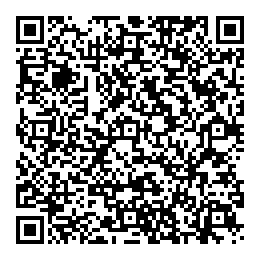 